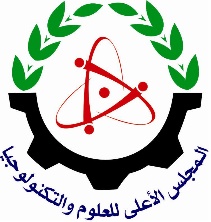 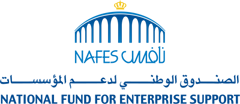 ترسل الجهة المستفيدة قائمة بالوثائق المطلوبة للحصول على الدعم المالي من الصندوق الوطني لدعم المؤسسات (نافس) عبر البريد الالكتروني:nafes@nafes.org.jo - شروط الحصول على الدعم:يجب أن تتوافر هذه الشروط في الجهة المستفيدة لتلبية احتياجاتها من الخدمات الاستشارية أو التدريبية في المجالات المالية والادارية أو ما تراه اللجنة الاشرافية للصندوق مناسبا:  أن تكون الجهة المستفيدة مسجلة لدى وزارة الصناعة والتجارة.أن يبلغ عدد العاملين فيها من 1 إلى 249 موظف.أن تكون الجهة المستفيدة عاملة إما في مجال الصناعة، الخدمات، القطاع التجاري، أو الزراعي.أن تكون الجهة المستفيدة قادرة على التعامل مع الجهات الاستشارية.أن تكون لدى الجهة المستفيدة القدرة على المساهمة بجزء من كلفة العمل الاستشاري أو التدريب.   يتم تعبئة النموذج على الكمبيوتر بصيغة Ms Word وإرساله على ايميل الصندوق.نموذج طلب دعم الجهات المستفيدة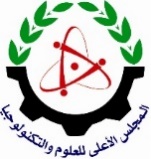 -الوثائق المطلوبة من الجهة المستفيدة لطلب الدعم المالي: نموذج طلب الدعم المالي (يتم تعبئة البيانات الكترونياً) صورة عن شهادة تسجيل الشركة في وزارة الصناعة والتجارة.صورة عن كشف الضمان الاجتماعي للشركة معتمد لدى الجهات الرسمية . القوائم المالية (ميزانية أخر سنتين ). ارفاق ثلاثة عروض من جهات استشارية معتمدة لدى الصندوق.ملاحظة : اعتماد الثلاثة عروض الفنية والمالية للشركات الاستشارية على النموذج الخاص بالصندوق والموجود على الموقع الالكتروني لنافس.اسم المؤسسة ( الجهة المستفيدة )اسم المؤسسة ( الجهة المستفيدة )الاسم التجاري (إن وجد)الاسم التجاري (إن وجد)طبيعة عمل الجهة المستفيدةطبيعة عمل الجهة المستفيدةالخدمة المطلوب دعمها الخدمة المطلوب دعمها العنوانالعنوانالهاتف الارضيالهاتف الارضيالهاتف الخلويالهاتف الخلويالفاكسالفاكسالبريد الإلكترونيالبريد الإلكترونيالموقع الإلكترونيالموقع الإلكترونياسم الشخص المفوض بالتواصلاسم الشخص المفوض بالتواصلتاريخ التسجيل بوزارة الصناعة والتجارةتاريخ التسجيل بوزارة الصناعة والتجارةعدد العاملين المسجلين بالضمان الاجتماعيعدد العاملين المسجلين بالضمان الاجتماعيعدد الأردنيين (      )     عدد غير الأردنيين  (      )عدد الأردنيين (      )     عدد غير الأردنيين  (      )عدد الأردنيين (      )     عدد غير الأردنيين  (      )عدد الأردنيين (      )     عدد غير الأردنيين  (      )عدد الأردنيين (      )     عدد غير الأردنيين  (      )عدد الأردنيين (      )     عدد غير الأردنيين  (      )اسم الجهة الاستشارية المرشحة لتنفيذ الخدمةاسم الجهة الاستشارية المرشحة لتنفيذ الخدمةالعروضقطاع العملقطاع العملقطاع العمل صناعي    زراعي     تجاري    خدمي صناعي    زراعي     تجاري    خدمي صناعي    زراعي     تجاري    خدمي صناعي    زراعي     تجاري    خدمي صناعي    زراعي     تجاري    خدمي صناعي    زراعي     تجاري    خدمينوع الشركة نوع الشركة نوع الشركة مؤسسة فردية                   شركة ذات مسؤولية محدودةشركة توصية بسيطة            شركة تضامنشركة مساهمة خاصة         أخرى (          ) مؤسسة فردية                   شركة ذات مسؤولية محدودةشركة توصية بسيطة            شركة تضامنشركة مساهمة خاصة         أخرى (          ) مؤسسة فردية                   شركة ذات مسؤولية محدودةشركة توصية بسيطة            شركة تضامنشركة مساهمة خاصة         أخرى (          ) مؤسسة فردية                   شركة ذات مسؤولية محدودةشركة توصية بسيطة            شركة تضامنشركة مساهمة خاصة         أخرى (          ) مؤسسة فردية                   شركة ذات مسؤولية محدودةشركة توصية بسيطة            شركة تضامنشركة مساهمة خاصة         أخرى (          ) مؤسسة فردية                   شركة ذات مسؤولية محدودةشركة توصية بسيطة            شركة تضامنشركة مساهمة خاصة         أخرى (          ) تقدم الجهة المستفيدة خدماتهاتقدم الجهة المستفيدة خدماتهاتقدم الجهة المستفيدة خدماتها دولياً دولياً محلياً محلياً محلياً محلياًهل حصلت الجهة المستفيدة على دعم سابق من الصندوق الوطني لدعم المؤسسات(نافس)؟هل حصلت الجهة المستفيدة على دعم سابق من الصندوق الوطني لدعم المؤسسات(نافس)؟هل حصلت الجهة المستفيدة على دعم سابق من الصندوق الوطني لدعم المؤسسات(نافس)؟ نعم نعم لا لا لا لا      المشاريع المدعومة من نافس سابقا       (إن وجدت):      المشاريع المدعومة من نافس سابقا       (إن وجدت):      المشاريع المدعومة من نافس سابقا       (إن وجدت):اسم مقدم الطلب 